Администрация Норваш-Шигалинского сельского поселения Батыревского района Чувашской РеспубликиПОСТАНОВЛЯЕТ:1. Внести изменения в постановление администрации  Норваш-Шигалинского сельского поселения Батыревского района от 19.02.2019 года № 14/1 «Управление общественными финансами и муниципальным долгом» (далее Муниципальная программа).            2. в Паспорте муниципальной программы Норваш-Шигалинского сельского поселения Батыревского района "Управление общественными финансами и муниципальным долгом» изложить в следующей редакции:1) позицию  «Объемы финансирования муниципальной программы с разбивкой по годам ее реализации»: 3) Приложение №3 к  муниципальной программе Норваш-Шигалинского сельского поселения Батыревского района «Управление общественными финансами и муниципальным долгом» изложить согласно Приложению 1 к постановлению;           4)  в Паспорте подпрограммы «Совершенствование бюджетной политики и эффективное использование бюджетного потенциала Норваш-Шигалинского сельского поселения Батыревского района» муниципальной программы Норваш-Шигалинского сельского поселения Батыревского района «Управление общественными финансами и муниципальным долгом» позицию «Объемы финансирования Муниципальной программы с разбивкой по годам ее реализации» изложить в следующей редакции:          5) абзац первый раздела 5 подпрограммы «Совершенствование бюджетной политики и эффективное использование бюджетного потенциала Норваш-Шигалинского сельского поселения Батыревского района» муниципальной программы Норваш-Шигалинского сельского поселения Батыревского района «Управление общественными финансами и муниципальным долгом» изложить в следующей редакции:     прогнозируемый объем финансирования мероприятий Муниципальной программы в 2019–2035 годах составляет 1 056, 307 тыс. руб., в том числе:в 2019 году-178,950 тыс. рублейв 2020 году – 180,185 тыс. рублей;в 2021 году – 279,601 тыс. рублей;в 2022 году – 212,260 тыс. рублей;в 2023 году - 205,311 тыс. рублей;в 2024 году – 0,0 тыс. рублей;в 2025 году - 0,0 тыс. рублей;в 2026-2030 годах – 0,0 тыс. рублей;в 2031-2035 годах – 0,0 тыс. рублейиз них средства:бюджета Норваш-Шигалинского сельскогопоселения Батыревского района – 16,0 тыс. рублей, в том числе:в 2019 году – 1,0 тыс. рублей;в 2020 году – 1,0 тыс. рублей;в 2021 году – 0,0 тыс. рублей;в 2022 году – 1,0 тыс. рублей;в 2023 году – 1,0 тыс. рублей;в 2024 году – 1,0 тыс. рублей;в 2025 году – 1,0 тыс. рублей;в 2026-2030 годы – 5,0 тыс. рублей;в 2031-2035 годы – 5,0 тыс. рублейреспубликанского бюджета Чувашской Республики –0,00 тыс. руб., в том числе:в 2019 году – 0,00 тыс. рублей;в 2020 году – 0,00 тыс. рублей;в 2021 году – 0,00 тыс. рублей;в 2022 году – 0,00 тыс. рублей;в 2023 году – 0,00 тыс. рублей;в 2024 году – 0,00 тыс. рублей;в 2025 году – 0,00 тыс. рублей;в 2026-2030 годы – 0,00 тыс. рублей;в 2031-2035 годы – 0,00 тыс. рублейфедерального бюджета – 1 052, 307 тыс. руб., в том числе:в 2019 году-177,950 тыс. рублейв 2020 году – 179,185 тыс. рублей;в 2021 году – 279,601 тыс. рублей;в 2022 году – 211,260 тыс. рублей;в 2023 году - 204,311 тыс. рублей;в 2024 году – 0,0 тыс. рублей;в 2025 году - 0,0 тыс. рублей;в 2026-2030 годах – 0,0 тыс. рублей;в 2031-2035 годах – 0,0 тыс. рублей Объемы финансирования Муниципальной программы подлежат ежегодному уточнению исходя из возможностей бюджетов всех уровней»; бюджетов всех уровней.           6) Приложение №3 к муниципальной программе Норваш-Шигалинского сельскогопоселения Батыревского района «Управление общественными финансами и муниципальным долгом»  изложить в следующей редакции:.Приложение 3 РЕСУРСНОЕ ОБЕСПЕЧЕНИЕ 
реализации муниципальной программы Норваш-Шигалинского сельского поселения Батыревского района «Управление общественными финансами и муниципальным долгом Норваш-Шигалинского сельского поселения Батыревского района» за счет средств бюджета Норваш-Шигалинского сельского поселения Батыревского района7) Приложение №4 к муниципальной программе Норваш-Шигалинского сельского поселения Батыревского района «Управление общественными финансами и муниципальным долгом»  изложить в следующей редакции:      позицию  «Объемы финансирования муниципальной программы с разбивкой по годам ее реализации»: Приложение №2 к  муниципальной программе Норваш-Шигалинского сельского поселения Батыревского района «Управление общественными финансами и муниципальным долгом» изложить в следующей редакции: «Общий объем финансирования Муниципальной программы в 2019 - 2035 годах составляет 1 056, 307 тыс. руб., в том числе:в 2019 году-178,950 тыс. рублейв 2020 году – 180,185 тыс. рублей;в 2021 году – 279,601 тыс. рублей;в 2022 году – 212,260 тыс. рублей;в 2023 году - 205,311 тыс. рублей;в 2024 году – 0,0 тыс. рублей;в 2025 году - 0,0 тыс. рублей;в 2026-2030 годах – 0,0 тыс. рублей;в 2031-2035 годах – 0,0 тыс. рублейиз них средства:бюджета Норваш-Шигалинского сельскогопоселения Батыревского района – 16,0 тыс. рублей, в том числе:в 2019 году – 1,0 тыс. рублей;в 2020 году – 1,0 тыс. рублей;в 2021 году – 0,0 тыс. рублей;в 2022 году – 1,0 тыс. рублей;в 2023 году – 1,0 тыс. рублей;в 2024 году – 1,0 тыс. рублей;в 2025 году – 1,0 тыс. рублей;в 2026-2030 годы – 5,0 тыс. рублей;в 2031-2035 годы – 5,0 тыс. рублейреспубликанского бюджета Чувашской Республики –0,00 тыс. руб., в том числе:в 2019 году – 0,00 тыс. рублей;в 2020 году – 0,00 тыс. рублей;в 2021 году – 0,00 тыс. рублей;в 2022 году – 0,00 тыс. рублей;в 2023 году – 0,00 тыс. рублей;в 2024 году – 0,00 тыс. рублей;в 2025 году – 0,00 тыс. рублей;в 2026-2030 годы – 0,00 тыс. рублей;в 2031-2035 годы – 0,00 тыс. рублейфедерального бюджета – 1 052, 307 тыс. руб., в том числе:в 2019 году-177,950 тыс. рублейв 2020 году – 179,185 тыс. рублей;в 2021 году – 279,601 тыс. рублей;в 2022 году – 211,260 тыс. рублей;в 2023 году - 204,311 тыс. рублей;в 2024 году – 0,0 тыс. рублей;в 2025 году - 0,0 тыс. рублей;в 2026-2030 годах – 0,0 тыс. рублей;в 2031-2035 годах – 0,0 тыс. рублей            3) Приложение №3 к  муниципальной программе Норваш-Шигалинского сельского поселения Батыревского района «Управление общественными финансами и муниципальным долгом» изложить согласно Приложению 1 к постановлению;           4)  в Паспорте подпрограммы «Совершенствование бюджетной политики и эффективное использование бюджетного потенциала Норваш-Шигалинского сельского поселения Батыревского района» муниципальной программы Норваш-Шигалинского сельского поселения Батыревского района «Управление общественными финансами и муниципальным долгом» позицию «Объемы финансирования Муниципальной программы с разбивкой по годам ее реализации» изложить в следующей редакции:          5) абзац первый раздела 5 подпрограммы «Совершенствование бюджетной политики и эффективное использование бюджетного потенциала Норваш-Шигалинского сельского поселения Батыревского района» муниципальной программы Норваш-Шигалинского сельского поселения Батыревского района «Управление общественными финансами и муниципальным долгом» изложить в следующей редакции:     прогнозируемый объем финансирования мероприятий Муниципальной программы в 2019–2035 годах составляет 1 056, 307 тыс. руб., в том числе:в 2019 году-178,950 тыс. рублейв 2020 году – 180,185 тыс. рублей;в 2021 году – 279,601 тыс. рублей;в 2022 году – 212,260 тыс. рублей;в 2023 году - 205,311 тыс. рублей;в 2024 году – 0,0 тыс. рублей;в 2025 году - 0,0 тыс. рублей;в 2026-2030 годах – 0,0 тыс. рублей;в 2031-2035 годах – 0,0 тыс. рублейиз них средства:бюджета Норваш-Шигалинского сельскогопоселения Батыревского района – 16,0 тыс. рублей, в том числе:в 2019 году – 1,0 тыс. рублей;в 2020 году – 1,0 тыс. рублей;в 2021 году – 0,0 тыс. рублей;в 2022 году – 1,0 тыс. рублей;в 2023 году – 1,0 тыс. рублей;в 2024 году – 1,0 тыс. рублей;в 2025 году – 1,0 тыс. рублей;в 2026-2030 годы – 5,0 тыс. рублей;в 2031-2035 годы – 5,0 тыс. рублейреспубликанского бюджета Чувашской Республики –0,00 тыс. руб., в том числе:в 2019 году – 0,00 тыс. рублей;в 2020 году – 0,00 тыс. рублей;в 2021 году – 0,00 тыс. рублей;в 2022 году – 0,00 тыс. рублей;в 2023 году – 0,00 тыс. рублей;в 2024 году – 0,00 тыс. рублей;в 2025 году – 0,00 тыс. рублей;в 2026-2030 годы – 0,00 тыс. рублей;в 2031-2035 годы – 0,00 тыс. рублейфедерального бюджета – 1 052, 307 тыс. руб., в том числе:в 2019 году-177,950 тыс. рублейв 2020 году – 179,185 тыс. рублей;в 2021 году – 279,601 тыс. рублей;в 2022 году – 211,260 тыс. рублей;в 2023 году - 204,311 тыс. рублей;в 2024 году – 0,0 тыс. рублей;в 2025 году - 0,0 тыс. рублей;в 2026-2030 годах – 0,0 тыс. рублей;в 2031-2035 годах – 0,0 тыс. рублей Объемы финансирования Муниципальной программы подлежат ежегодному уточнению исходя из возможностей бюджетов всех уровней»; бюджетов всех уровней.           6) Приложение №3 к муниципальной программе Норваш-Шигалинского сельскогопоселения Батыревского района «Управление общественными финансами и муниципальным долгом»  изложить в следующей редакции:.Приложение 3 РЕСУРСНОЕ ОБЕСПЕЧЕНИЕ 
реализации муниципальной программы Норваш-Шигалинского сельского поселения Батыревского района «Управление общественными финансами и муниципальным долгом Норваш-Шигалинского сельского поселения Батыревского района» за счет средств бюджета Норваш-Шигалинского сельского поселения Батыревского районаПриложение №2 к  постановлению администрации Норваш-Шигалинского сельского поселения от 28.02.2020г. №17 Приложение №3 к подпрограмме «Совершенствование бюджетной политики иэффективное использование бюджетного потенциалаНорваш-Шигалинского сельского поселения Батыревского района»муниципальной программы Норваш-Шигалинского сельского поселенияБатыревского района «Управление общественными финансамии муниципальным долгом Норваш-Шигалинского сельского поселения Батыревского района» РЕСУРСНОЕ ОБЕСПЕЧЕНИЕ 
реализации подпрограммы «Совершенствование бюджетной политики и эффективное использование бюджетного потенциала Норваш-Шигалинского сельского поселения Батыревского района» муниципальной программы Норваш-Шигалинского сельского поселения Батыревского района «Управление общественными финансами и муниципальным долгом Норваш-Шигалинского сельского поселения Батыревского района» за счет средств бюджета Норваш-Шигалинского сельского поселения Батыревского района3.  Настоящее постановление вступает в силу  со дня официального опубликования.Глава Норваш-Шигалинскогосельского поселения                                                                                     Н.Н.Раськин О внесении изменений в муниципальную  программу «Управление общественными финансами и муниципальным долгом»«Объемы финансирования Муниципальной программы с разбивкой по годам ее реализации«Объемы финансирования Муниципальной программы с разбивкой по годам ее реализации–прогнозируемый объем финансирования мероприятий Муниципальной программы в 2019–2035 годах составляет 1 373,962 тыс. рублей, в том числе:в 2019 году - 178,950 тыс. рублейв 2020 году – 180,185 тыс. рублей;в 2021 году – 279,601 тыс. рублей;в 2022 году – 235,826 тыс. рублей;в 2023 году - 244,492 тыс. рублей;в 2024 году -  254,908 тыс. рублей;в 2025 году - 0,0 тыс. рублей;в 2026-2030 годах – 0,0 тыс. рублей;в 2031-2035 годах – 0,0 тыс. рублейиз них средства: федерального бюджета 1 368,962 тыс. рублей, в том числе:в 2019 году - 178,950 тыс. рублейв 2020 году – 180,185 тыс. рублей;в 2021 году – 279,601 тыс. рублей;в 2022 году – 234,826 тыс. рублей;в 2023 году - 243,492 тыс. рублей;в 2024 году -  253,908 тыс. рублей;в 2025 году - 0,0 тыс. рублей;в 2026-2030 годах – 0,0 тыс. рублей;в 2031-2035 годах – 0,0 тыс. рублей республиканского бюджета Чувашской Республики –0,00 тыс. руб., в том числе:в 2019 году – 0,00 тыс. рублей;в 2020 году – 0,00 тыс. рублей;в 2021 году – 0,00 тыс. рублей;в 2022 году – 0,00 тыс. рублей;в 2023 году – 0,00 тыс. рублей;в 2024 году – 0,00 тыс. рублей;в 2025 году – 0,00 тыс. рублей;в 2026-2030 годы – 0,00 тыс. рублей;в 2031-2035 годы – 0,00 тыс. рублейбюджета Норваш-Шигалинского сельскогопоселения Батыревского района – 5,0 тыс. рублей, в том числе:в 2019 году – 1,0 тыс. рублей;в 2020 году – 1,0 тыс. рублей;в 2021 году – 0,0 тыс. рублей;в 2022 году – 1,0 тыс. рублей;в 2023 году – 1,0 тыс. рублей;в 2024 году – 1,0 тыс. рублей;в 2025 году – ,0 тыс. рублей;в 2026-2030 годы – 0,0 тыс. рублей;в 2031-2035 годы – 0,0 тыс. рублейОбъемы финансирования Муниципальной программы подлежат ежегодному уточнению исходя из возможностей бюджетов всех уровней»; прогнозируемый объем финансирования мероприятий Муниципальной программы в 2019–2035 годах составляет 1 373,962 тыс. рублей, в том числе:в 2019 году - 178,950 тыс. рублейв 2020 году – 180,185 тыс. рублей;в 2021 году – 279,601 тыс. рублей;в 2022 году – 235,826 тыс. рублей;в 2023 году - 244,492 тыс. рублей;в 2024 году -  254,908 тыс. рублей;в 2025 году - 0,0 тыс. рублей;в 2026-2030 годах – 0,0 тыс. рублей;в 2031-2035 годах – 0,0 тыс. рублейиз них средства: федерального бюджета 1 368,962 тыс. рублей, в том числе:в 2019 году - 178,950 тыс. рублейв 2020 году – 180,185 тыс. рублей;в 2021 году – 279,601 тыс. рублей;в 2022 году – 234,826 тыс. рублей;в 2023 году - 243,492 тыс. рублей;в 2024 году -  253,908 тыс. рублей;в 2025 году - 0,0 тыс. рублей;в 2026-2030 годах – 0,0 тыс. рублей;в 2031-2035 годах – 0,0 тыс. рублей республиканского бюджета Чувашской Республики –0,00 тыс. руб., в том числе:в 2019 году – 0,00 тыс. рублей;в 2020 году – 0,00 тыс. рублей;в 2021 году – 0,00 тыс. рублей;в 2022 году – 0,00 тыс. рублей;в 2023 году – 0,00 тыс. рублей;в 2024 году – 0,00 тыс. рублей;в 2025 году – 0,00 тыс. рублей;в 2026-2030 годы – 0,00 тыс. рублей;в 2031-2035 годы – 0,00 тыс. рублейбюджета Норваш-Шигалинского сельскогопоселения Батыревского района – 5,0 тыс. рублей, в том числе:в 2019 году – 1,0 тыс. рублей;в 2020 году – 1,0 тыс. рублей;в 2021 году – 0,0 тыс. рублей;в 2022 году – 1,0 тыс. рублей;в 2023 году – 1,0 тыс. рублей;в 2024 году – 1,0 тыс. рублей;в 2025 году – ,0 тыс. рублей;в 2026-2030 годы – 0,0 тыс. рублей;в 2031-2035 годы – 0,0 тыс. рублейОбъемы финансирования Муниципальной программы подлежат ежегодному уточнению исходя из возможностей бюджетов всех уровней»; «Объемы финансирования Муниципальной программы с разбивкой по годам ее реализации–прогнозируемый объем финансирования мероприятий Муниципальной программы в 2019–2035 годах составляет 1 373,962 тыс. рублей, в том числе:в 2019 году - 178,950 тыс. рублейв 2020 году – 180,185 тыс. рублей;в 2021 году – 279,601 тыс. рублей;в 2022 году – 235,826 тыс. рублей;в 2023 году - 244,492 тыс. рублей;в 2024 году -  254,908 тыс. рублей;в 2025 году - 0,0 тыс. рублей;в 2026-2030 годах – 0,0 тыс. рублей;в 2031-2035 годах – 0,0 тыс. рублейиз них средства: федерального бюджета 1 368,962 тыс. рублей, в том числе:в 2019 году - 178,950 тыс. рублейв 2020 году – 180,185 тыс. рублей;в 2021 году – 279,601 тыс. рублей;в 2022 году – 234,826 тыс. рублей;в 2023 году - 243,492 тыс. рублей;в 2024 году -  253,908 тыс. рублей;в 2025 году - 0,0 тыс. рублей;в 2026-2030 годах – 0,0 тыс. рублей;в 2031-2035 годах – 0,0 тыс. рублей республиканского бюджета Чувашской Республики –0,00 тыс. руб., в том числе:в 2019 году – 0,00 тыс. рублей;в 2020 году – 0,00 тыс. рублей;в 2021 году – 0,00 тыс. рублей;в 2022 году – 0,00 тыс. рублей;в 2023 году – 0,00 тыс. рублей;в 2024 году – 0,00 тыс. рублей;в 2025 году – 0,00 тыс. рублей;в 2026-2030 годы – 0,00 тыс. рублей;в 2031-2035 годы – 0,00 тыс. рублейбюджета Норваш-Шигалинского сельскогопоселения Батыревского района – 5,0 тыс. рублей, в том числе:в 2019 году – 1,0 тыс. рублей;в 2020 году – 1,0 тыс. рублей;в 2021 году – 0,0 тыс. рублей;в 2022 году – 1,0 тыс. рублей;в 2023 году – 1,0 тыс. рублей;в 2024 году – 1,0 тыс. рублей;в 2025 году – ,0 тыс. рублей;в 2026-2030 годы – 0,0 тыс. рублей;в 2031-2035 годы – 0,0 тыс. рублейОбъемы финансирования Муниципальной программы подлежат ежегодному уточнению исходя из возможностей бюджетов всех уровней»; бюджетов всех уровней.СтатусНаименованиемуниципальной программы (основного мероприятия, мероприятия)Код бюджетнойклассификацииКод бюджетнойклассификацииКод бюджетнойклассификацииКод бюджетнойклассификацииИсточники финансированияОценка расходов по годам, тыс. рублейОценка расходов по годам, тыс. рублейОценка расходов по годам, тыс. рублейОценка расходов по годам, тыс. рублейОценка расходов по годам, тыс. рублейОценка расходов по годам, тыс. рублейОценка расходов по годам, тыс. рублейОценка расходов по годам, тыс. рублейОценка расходов по годам, тыс. рублейСтатусНаименованиемуниципальной программы (основного мероприятия, мероприятия)ГРБСРзПрЦСРВРИсточники финансирования20192020202120222023202420252026-20302031-2035Муниципальная программа Норваш-Шигалинского сельского поселения Батыревского района «Управление общественными финансами и муниципальным долгом» всего178,95180,185279,601212,260205,3110,00,00,00,0Муниципальная программа Норваш-Шигалинского сельского поселения Батыревского района «Управление общественными финансами и муниципальным долгом» xxxxРеспубликанский бюджет0,000,000,000,000,000,000,000,000,00Муниципальная программа Норваш-Шигалинского сельского поселения Батыревского района «Управление общественными финансами и муниципальным долгом» xxxxбюджет Н-Шигалинского сельского поселения1,001,000,01,01,01,01,05,05,0Муниципальная программа Норваш-Шигалинского сельского поселения Батыревского района «Управление общественными финансами и муниципальным долгом» xxxxФедеральный бюджет178,95180,185279,601212,260205,3110,00,00,00,0Подпрограмма 1«Совершенствование бюджетной политики и эффективное использование бюджетного потенциала Норваш-Шигалинского сельского поселения Батыревского района» xxxx178,95180,185279,601212,260205,3110,00,00,00,0Основноемероприятие 1Развитие бюджетного планирования, формирование бюджета Норваш-Шигалинского сельского поселения Батыревского района на очередной финансовый год и плановый период99300Ч4101000000001,001,000,001,001,001,001,005,005,00Основное мероприятие 2Осуществление мер финансовой поддержки бюджетов поселений, направленных на обеспечение их сбалансированности и повышение уровня бюджетной обеспеченности99300Ч410400000000178,95180,185279,601212,260205,3110,00,00,00,0Подпрограмма 2Управление муниципальным имуществомxxxx1,001,000,001,001,001,001,005,005,00«Объемы финансирования Муниципальной программы с разбивкой по годам ее реализации–прогнозируемый объем финансирования мероприятий Муниципальной программы в 2019–2035 годах составляет 1 056, 307 тыс. руб., в том числе:в 2019 году-178,950 тыс. рублейв 2020 году – 180,185 тыс. рублей;в 2021 году – 279,601 тыс. рублей;в 2022 году – 212,260 тыс. рублей;в 2023 году - 205,311 тыс. рублей;в 2024 году – 0,0 тыс. рублей;в 2025 году - 0,0 тыс. рублей;в 2026-2030 годах – 0,0 тыс. рублей;в 2031-2035 годах – 0,0 тыс. рублейиз них средства:бюджета Норваш-Шигалинского сельскогопоселения Батыревского района – 16,0 тыс. рублей, в том числе:в 2019 году – 1,0 тыс. рублей;в 2020 году – 1,0 тыс. рублей;в 2021 году – 0,0 тыс. рублей;в 2022 году – 1,0 тыс. рублей;в 2023 году – 1,0 тыс. рублей;в 2024 году – 1,0 тыс. рублей;в 2025 году – 1,0 тыс. рублей;в 2026-2030 годы – 5,0 тыс. рублей;в 2031-2035 годы – 5,0 тыс. рублейреспубликанского бюджета Чувашской Республики –0,00 тыс. руб., в том числе:в 2019 году – 0,00 тыс. рублей;в 2020 году – 0,00 тыс. рублей;в 2021 году – 0,00 тыс. рублей;в 2022 году – 0,00 тыс. рублей;в 2023 году – 0,00 тыс. рублей;в 2024 году – 0,00 тыс. рублей;в 2025 году – 0,00 тыс. рублей;в 2026-2030 годы – 0,00 тыс. рублей;в 2031-2035 годы – 0,00 тыс. рублейфедерального бюджета – 1 052, 307 тыс. руб., в том числе:в 2019 году-177,950 тыс. рублейв 2020 году – 179,185 тыс. рублей;в 2021 году – 279,601 тыс. рублей;в 2022 году – 211,260 тыс. рублей;в 2023 году - 204,311 тыс. рублей;в 2024 году – 0,0 тыс. рублей;в 2025 году - 0,0 тыс. рублей;в 2026-2030 годах – 0,0 тыс. рублей;в 2031-2035 годах – 0,0 тыс. рублей Объемы финансирования Муниципальной программы подлежат ежегодному уточнению исходя из возможностей бюджетов всех уровней»; «Объемы финансирования Муниципальной программы с разбивкой по годам ее реализации–прогнозируемый объем финансирования мероприятий Муниципальной программы в 2019–2035 годах составляет 1 056, 307 тыс. руб., в том числе:в 2019 году-178,950 тыс. рублейв 2020 году – 180,185 тыс. рублей;в 2021 году – 279,601 тыс. рублей;в 2022 году – 212,260 тыс. рублей;в 2023 году - 205,311 тыс. рублей;в 2024 году – 0,0 тыс. рублей;в 2025 году - 0,0 тыс. рублей;в 2026-2030 годах – 0,0 тыс. рублей;в 2031-2035 годах – 0,0 тыс. рублейиз них средства:бюджета Норваш-Шигалинского сельскогопоселения Батыревского района – 16,0 тыс. рублей, в том числе:в 2019 году – 1,0 тыс. рублей;в 2020 году – 1,0 тыс. рублей;в 2021 году – 0,0 тыс. рублей;в 2022 году – 1,0 тыс. рублей;в 2023 году – 1,0 тыс. рублей;в 2024 году – 1,0 тыс. рублей;в 2025 году – 1,0 тыс. рублей;в 2026-2030 годы – 5,0 тыс. рублей;в 2031-2035 годы – 5,0 тыс. рублейреспубликанского бюджета Чувашской Республики –0,00 тыс. руб., в том числе:в 2019 году – 0,00 тыс. рублей;в 2020 году – 0,00 тыс. рублей;в 2021 году – 0,00 тыс. рублей;в 2022 году – 0,00 тыс. рублей;в 2023 году – 0,00 тыс. рублей;в 2024 году – 0,00 тыс. рублей;в 2025 году – 0,00 тыс. рублей;в 2026-2030 годы – 0,00 тыс. рублей;в 2031-2035 годы – 0,00 тыс. рублейфедерального бюджета – 1 052, 307 тыс. руб., в том числе:в 2019 году-177,950 тыс. рублейв 2020 году – 179,185 тыс. рублей;в 2021 году – 279,601 тыс. рублей;в 2022 году – 211,260 тыс. рублей;в 2023 году - 204,311 тыс. рублей;в 2024 году – 0,0 тыс. рублей;в 2025 году - 0,0 тыс. рублей;в 2026-2030 годах – 0,0 тыс. рублей;в 2031-2035 годах – 0,0 тыс. рублей Объемы финансирования Муниципальной программы подлежат ежегодному уточнению исходя из возможностей бюджетов всех уровней»; бюджетов всех уровней.СтатусНаименованиемуниципальной программы (основного мероприятия, мероприятия)Код бюджетнойклассификацииКод бюджетнойклассификацииКод бюджетнойклассификацииКод бюджетнойклассификацииИсточники финансированияОценка расходов по годам, тыс. рублейОценка расходов по годам, тыс. рублейОценка расходов по годам, тыс. рублейОценка расходов по годам, тыс. рублейОценка расходов по годам, тыс. рублейОценка расходов по годам, тыс. рублейОценка расходов по годам, тыс. рублейОценка расходов по годам, тыс. рублейОценка расходов по годам, тыс. рублейСтатусНаименованиемуниципальной программы (основного мероприятия, мероприятия)ГРБСРзПрЦСРВРИсточники финансирования20192020202120222023202420252026-20302031-2035Муниципальная программа Норваш-Шигалинского сельского поселения Батыревского района «Управление общественными финансами и муниципальным долгом» всего178,95180,185279,601212,260205,3110,00,00,00,0Муниципальная программа Норваш-Шигалинского сельского поселения Батыревского района «Управление общественными финансами и муниципальным долгом» xxxxРеспубликанский бюджет0,000,000,000,000,000,000,000,000,00Муниципальная программа Норваш-Шигалинского сельского поселения Батыревского района «Управление общественными финансами и муниципальным долгом» xxxxбюджет Н-Шигалинского сельского поселения1,001,000,01,01,01,01,05,05,0Муниципальная программа Норваш-Шигалинского сельского поселения Батыревского района «Управление общественными финансами и муниципальным долгом» xxxxФедеральный бюджет178,95180,185279,601212,260205,3110,00,00,00,0Подпрограмма 1«Совершенствование бюджетной политики и эффективное использование бюджетного потенциала Норваш-Шигалинского сельского поселения Батыревского района» xxxx178,95180,185279,601212,260205,3110,00,00,00,0Основноемероприятие 1Развитие бюджетного планирования, формирование бюджета Норваш-Шигалинского сельского поселения Батыревского района на очередной финансовый год и плановый период99300Ч4101000000001,001,000,001,001,001,001,005,005,00Основное мероприятие 2Осуществление мер финансовой поддержки бюджетов поселений, направленных на обеспечение их сбалансированности и повышение уровня бюджетной обеспеченности99300Ч410400000000178,95180,185279,601212,260205,3110,00,00,00,0Подпрограмма 2Управление муниципальным имуществомxxxx1,001,000,001,001,001,001,005,005,00СтатусНаименованиемуниципальной программы (основного мероприятия, мероприятия)Код бюджетнойклассификацииКод бюджетнойклассификацииКод бюджетнойклассификацииКод бюджетнойклассификацииИсточники финансированияОценка расходов по годам, тыс. рублейОценка расходов по годам, тыс. рублейОценка расходов по годам, тыс. рублейОценка расходов по годам, тыс. рублейОценка расходов по годам, тыс. рублейОценка расходов по годам, тыс. рублейОценка расходов по годам, тыс. рублейОценка расходов по годам, тыс. рублейОценка расходов по годам, тыс. рублейСтатусНаименованиемуниципальной программы (основного мероприятия, мероприятия)ГРБСРзПрЦСРВРИсточники финансирования2020202120222023202420252026-20302031-2035Муниципальная программа Норваш-Шигалинского сельского поселения Батыревского района «Управление общественными финансами и муниципальным долгом» всего178,95180,185207,770212,260205,311188,592188,592942,96Муниципальная программа Норваш-Шигалинского сельского поселения Батыревского района «Управление общественными финансами и муниципальным долгом» xxxxРеспубликанский бюджет0,000,000,000,000,000,000,000,00Муниципальная программа Норваш-Шигалинского сельского поселения Батыревского района «Управление общественными финансами и муниципальным долгом» xxxxбюджет Норваш-Шигалинского сельского поселения1,001,01,01,01,01,05,05,0Муниципальная программа Норваш-Шигалинского сельского поселения Батыревского района «Управление общественными финансами и муниципальным долгом» xxxxФедеральный бюджет177,95179,185206,770211,260204,311187,592187,592937,96Подпрограмма 1«Совершенствование бюджетной политики и эффективное использование бюджетного потенциала Норваш-Шигалинского сельского поселения Батыревского района» xxxx178,95180,185207,770212,260205,311188,592188,592942,96Основноемероприятие 1Развитие бюджетного планирования, формирование бюджета Норваш-Шигалинского сельского поселения Батыревского района на очередной финансовый год и плановый период99300Ч4101000000001,001,001,001,001,001,005,005,00Основное мероприятие 2Осуществление мер финансовой поддержки бюджетов поселений, направленных на обеспечение их сбалансированности и повышение уровня бюджетной обеспеченности99300Ч410400000000177,95179,185206,770211,260204,311187,592187,592937,96Подпрограмма 2Управление муниципальным имуществомxxxx1,001,001,001,001,001,005,005,00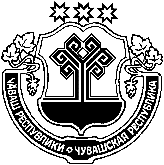 